Open consultation on the proposal for aEuropean co-funded Partnership ‘Rescuing Biodiversity to Safeguard Life on Earth’ IMPORTANT NOTICEPlease note that this consultation is not aimed at individuals but at institutions. It aims at retrieving feedbacks from a wide range of academic and non-academic stakeholder answering on behalf of their institutions (and not in their own name).To submit your responses, please use the online form available hereIn the framework of the future EU Research Framework Programme (Horizon Europe), new tools supporting the programming and funding of research will be set-up, notably a new generation of ambitious European partnerships in support of EU research and innovation (R&I) and policy objectives.Among the selected candidate partnerships, one is focused on biodiversity issues: “Rescuing biodiversity to safeguard life on Earth”. This partnership would help align the European R&I agenda with the national and sub-national ones. It would implement an ambitious programme contributing to the objective that by 2030, nature in Europe is back on a path of recovery, and by 2050 people are living in harmony with Nature. The Partnership will put R&I at the heart of the implementation of the EU 2030 Biodiversity Strategy  seeking to reverse biodiversity loss by increasing knowledge on biodiversity dynamics, reinforcing biodiversity monitoring across Europe, developing Nature-based Solutions and providing science support to policy. BiodivERsA (the network of Ministries, agencies and foundations programming and funding research on biodiversity, ecosystem services and Nature-based Solutions, gathering 39 organisations from 25 countries), and DG R&I and DG ENV from the European Commission, have led the co-development of this European co-funded partnership on biodiversity, promoting co-construction between BiodivErsA members and new members for this Partnership, a broad range of stakeholders and collaborators, and several departments from the European Commission.You can find the current proposalfor the European co-funded Partnership on biodiversity here (executive summary here). Please consult it before responding to the present consultation. The current version of the Partnership proposal is now open for an institutional consultation, aiming to get feedbacks on its contents from a wider spectrum of academic and non-academic stakeholder organisations in the field, and to give the opportunity to contribute to the co-development of the biodiversity Partnership. These inputs will be reviewed by the Partnership members and European Commission to further develop proposal.You will find the template for the global consultation at the bottom of the following webpage "For more information": https://www.biodiversa.org/1763, which can be used to prepare your answers before copying them in the online form.This consultation will be open until 30th of June 2020 (midnight). If you have any questions regarding this consultation, including technical problems, please contact biodiversa@fondationbiodiversite.fr.For more information about BiodivERsA, please visit the BiodivERsA website.For more information about Horizon Europe and the future Partnerships, please visit the European Commission dedicated page.Thank you for taking the time to contribute to this consultation.Privacy notice:BiodivERsA conducts this public consultation to ensure that the European co-funded Partnership on biodiversity take into account the views from a broad range of actors and will thus be the most efficient and effective tool to halt biodiversity loss and move toward positive outcomes for biodiversity.By answering this questionnaire, you accept that we will collect your contact details namely: your first and last names, the name of your organisation, your email address, and your sector of activity to better analyse your answers and contact you later on, if needed.These data will be securely processed and stored, in compliance with the European General Data Protection Regulation 2016/679, and used only for the purposes of this public consultation. The deletion of your personal data will take place one year after the start of the European co-funded Partnership on biodiversity which should take place at the beginning of 2023.At any time, please keep in mind that you will have the possibility to consult, modify, update or delete your personal data by contacting the BiodivERsA Secretariat, processor of your personal data, at the following email address: biodiversa@fondationbiodiversite.fr ◻︎ By ticking this box, I confirm that I read the above-mentioned conditions and accept to share my personal data.Consultation Respondent informationNameEmail addressOrganisationCountryType of respondent (select from list)International research organisation/initiativeEuropean research organisation/initiativeEuropean Technology PlatformUniversity / Higher EducationPublic Research InstitutePrivate Research InstituteScientific society or associationPolicy maker, advisor and public authority (international)Policy maker, advisor and public authority (national)Policy maker, advisor and public authority (local)Natural resources managersDirect economic operators of natural resources (fishermen, farmers, and professional organization)Private company (multinational/group)Private company (SME)Private companies (industry grouping)Private sector network/clusterKnowledge and Technology Transfer OrganisationNGO for nature protectionOther NGOOtherGeneral scope of the European Partnership ‘Rescuing biodiversity to safeguard life on earth’ [Biodiversity Partnership]Overall, do you consider the vision for the European co-funded Biodiversity Partnership to be appropriate?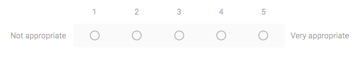 Any comments?Overall, do you consider that the proposed partnership is appropriate to scale up R&I contribution to have nature in Europe back on a path of recovery by 2030?Overall, do you consider that the proposed partnership will allow to reach the following objectives?Any comments?Context, objectives and expected impactsUnder parts 1.1 to 1.3 of the vision for the European co-funded Partnership on biodiversity, to what extent do you find…Any comments?Are there additional collaborators/stakeholders or target groups you would like to suggest, based on those described in part 1.4? Please detail Activities and expected outputs (section 3)How do you consider overall scope of the four working areas and two transversal areas? Any comments?Which working and transversal areas do you consider most important? (Not important – Highly important)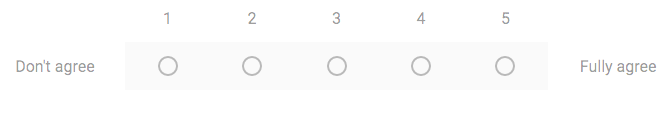 To what extent do you agree with the needs and expected impacts identified for the different working areas as presented in part 2.1 are appropriate?To what extent do you agree that the main activities and expected outputs described for the different working areas as presented in part 2.1 are suited to respond and deliver on the identified needs and expected impact?Any comments?Do you have recommendation to improve the Key Performance Indicators identified for each activity? ResourcesTo what extent do you agree that the overall repartition of resources as presented in part 2.2 is appropriate?Comments GovernanceTo what extent doyou agree that the overall approach to governance as presented in part 2.3 is appropriate?CommentsOpenness and transparencyTo what extent doyou agree that the overall approach to openness and transparency as presented in part 2.4 and Appendices 2 & 3 is appropriate?CommentsOther comments and future interestPlease indicate here any other comments you may have or suggestions for improvement (max. 500 characters)For relevant organisations: would you be interested in establishing contact with the European Partnership on Biodiversity if it is approved (this can be to be part of the Stakeholder Board, to develop a collaboration, etc.):---Thank you for your interest in the European co-funded Partnership ‘Rescuing Biodiversity to Safeguard Life on Earth’, and for having taken the time to review the current vision and provided your feedbacks. 1very marginally2partly3quite well4very well5in an excellent mannerImprove monitoring of biodiversity and ecosystem services across Europe?Produce actionable knowledge to tackle the drivers of biodiversity loss?Produce evidence base for development and deployment of Nature-based Solutions to societal challenges in a sustainable and resilient way?Make the business case for biodiversity, by contributing science-based methodologies to account for and possibly value ecosystem services and the natural capital, and to assess the dependency and impact of businesses on biodiversity?Provide science-based support for EU policy-making, including for strengthening environmental policies and laws and their implementation?